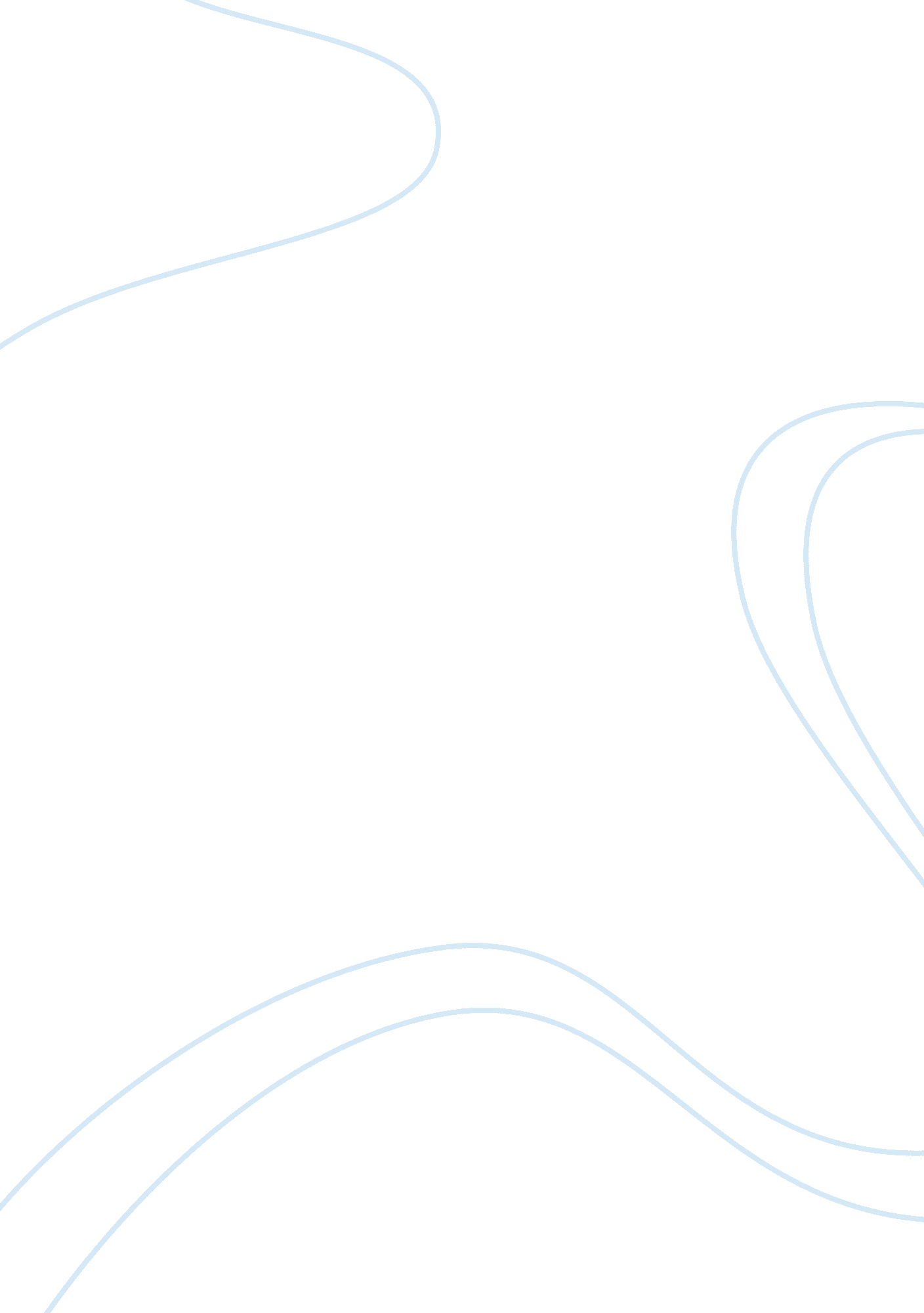 Self-reflection as an engineerEngineering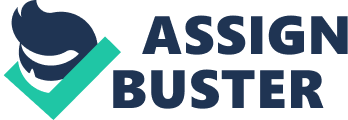 Industrial era needed well-rounded generalists to manage the leadership aspect of the business; while, the technological world today demands that engineers must be expert in one specific field to lead the industry and technology. I am neither of these two; still, I want to gain such expertise that should make me such a technocrat that brings forward technology and leadership both at the same pace. I would like to incorporate transformational leadership, in which I would like to set such trends in the chosen field with the help of which many will try to follow me in my footsteps. These trends will help boost the technological world with the right kind of leadership direction. I would create such a vision for myself and for those working under me that would help explain the importance of combining technology and leadership. As a front-runner technocrat, I would incorporate strategic planning in its most efficient form in all the departments of work lying in my control. Strategic planning will help me layout goals and achieve them in the most efficient way possible. 